Technická specifikaceTato příloha zadávací dokumentace a smlouvy stanoví minimální technické, materiálové a funkční  požadavky na předmět plnění veřejné zakázky pod označením „Dodávka kuchyňských spotřebičů“. Veškeré fotografie jsou uvedeny pouze jako ilustrativní a nepředstavují jedinou možnou alternativu pro dodání požadovaného zboží. Konvektomat – 1 ksMísto dodání a proškolení personálu: Domov Sosna, Habrová 302, Třinec – Dolní LíštnáVlastnosti:kapacita min. 250 jídel denně, minimálně 10 zásuvů,horký vzduch cca 30 – 300 °C, kombinovaný režim cca 30 – 300 °C, vaření na páře cca 30 – 130 °C,vnější rozměr cca 1000x1000x1100mm [š*h*v],regenerace,nízkoteplotní vaření a pečení,rozměr gastronádob GN1/1 (535 x 325mm),systém vyvinu páry nástřikový nebo bojlerový, rychlý a úsporný vývin páry,tepelný zdroj – elektřina, napětí max. 3N/400/50 [V/Hz], jištění 32 [A],oblé vnější sklo,teplotní sonda s precizní kontrolu teploty,kontrola rychlosti distribuce vzduchu,kontrola nasycení páry,rekuperace pro úsporu elektrické energie,minimalizace spotřeby vody,dotykový displej, žádné mechanické prvky, hladký povrch, jednoduché ovládání, programování, min. 200 programů s min. 15 kroky, funkce rychlého přehledu,kontrolované dokončení pokrmů k dosažení lepší struktury,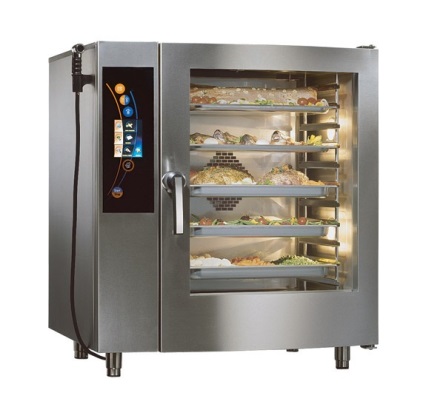 automatické čištění s minimální spotřebou vody,varné prostory se zaoblenými rohy pro snadné čištění,Příslušenství:integrovaná ruční sprcha pro čištění,klapka pro odtah vlhkosti proti pachové kontaminaci potravin,taktování ventilátoru,silné osvětlení vnitřních prostorů, odkapová dveřní vanička,vyjímatelné těsnění dveří pro případ opravy,dvojité dveřní sklo,Chladící skříň – 1 ks	Místo dodání a proškolení personálu: Domov Sosna, Habrová 302, Třinec – Dolní LíštnáVlastnosti:statické chlazení, teplotní rozsah +1 až +10 °C, okolní teplota +16 až 32°C,obsah minimálně 1400 dm³, zatížení jedné police min. 30 kg,vnější rozměr cca 1650x750x1900mm [š*h*v],korpus izolovaný z venku v bílém provedení, počet dveří - 2,vnitřní část z Al nebo nerezu, dveře vybaveny magnetickým těsněním,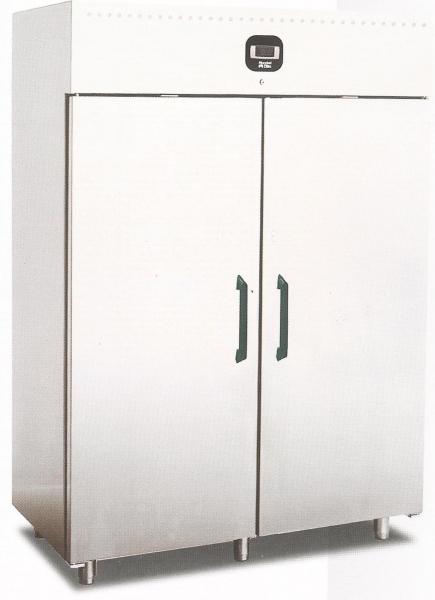 elektronický termostat s ukazatelem teploty,automatické odtávání, odkapní miska,regulovatelné nohy,min. 6 roštů a 12 vodících lišt,napětí 230/50 [V/Hz].Příslušenství:topné tyče k odtávání,tyč na zavěšení masa.Vyhřívaný zásobník na talíře – 2 ks	Místo dodání a proškolení personálu: Domov Sosna, Habrová 302, Třinec – Dolní Líštná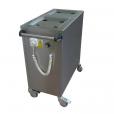 Vlastnosti:					dvou tubusový pro 2 x 50 ks talířů o průměru 290mm s poklopy,pohyblivý přívod s vidlicí,rozměr cca 1050x550x900mm [š*h*v],nerezové provedení,regulace teploty +35°C až 90°C,min. 2 transportní otočná kolečka s kuličkovými ložisky,min. 2 bržděná kolečka s kuličkovými ložisky,napětí 230/50 [V/Hz].Elektrický varný kotel – 1 ksMísto dodání a proškolení personálu: Dům s pečovatelskou službou Oldřichovice, č.p. 783, TřinecVlastnosti:celonerezové provedení, nepřímý ohřev,deska s varnou nádobou a poklicí, napouštěcí trubkou a ventilem, pojistnou armaturou,obsah varné nádoby min. 150 litrů ohříván skrze duplikátor (duplicitní plášť),regulace ohřevu pomocí přepínače,max. doba uvedení do varu 50 min.podstavec včetně 4 seřizovacích nožek vepředu osazen krytem s výpustným kohoutem,rozměr cca 1050x900x900mm [š*h*v],napětí max. 3N/400/50 [V/Hz], jištění 32 [A],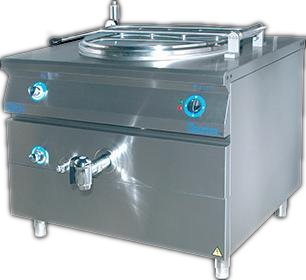 varné prostory se zaoblenými rohy pro snadné čištění,Příslušenství:1x sítko,1x pojistný ventil s manometrem,1x kontrolní kohout duplikátoru,1x výpustný ventil,Kuchyňský robot – 1 ksMísto dodání a proškolení personálu: Domov Nýdek, č.p 545, NýdekVlastnosti:Automatický pohyb míchacích a hnětacích nadstavců,snadné čištění, hladký povrch a zakulacené rohy přístroje,přístroj nelze zapnout, pokud není příslušenství správně nasazeno,minimálně 4 rychlosti, rovnoměrný náběh motoru, elektronické řízení otáček,parkovací pozice,multifunkční rameno,gumové nožičky pro větší stabilitu,ochrana proti přetížení,pojistka opětovného zapnutí,objem pracovní nádoby min. 3,8 litrů, min. objem těsta v míse 2 kg,barva černá, šedá, nerez, nebo jejich kombinace,napětí 230/50 [V/Hz].Příslušenství:1x nerezová míchací mísa,1x míchací / šlehací metla,1x kovový hnětací hák,1x přídavné struhadlo na hranolky,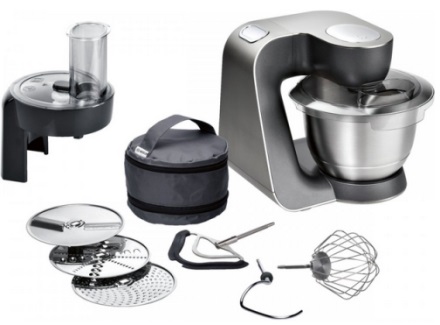 1x přídavné struhadlo na bramborák,1x přídavné struhadlo na strouhanku a oříšky,1x kotouč na jemné krouhání,1x kotouč na hrubé strouhání,1x lis na citrusy,1x kráječ kostiček,1x mixér z umělé hmoty,1x náhradní nerezová mísa.